RESULTADO – TOMADA DE PREÇONº202363EM34809HEAPAO Instituto de Gestão e Humanização – IGH, entidade de direito privado e sem fins lucrativos, classificadocomo Organização Social, vem tornar público o resultado da Tomada de Preços, com a finalidade de adquirirbens, insumos e serviços para o HEAPA - Hospital Estadual de Aparecida de Goiânia, com endereço à Av.Diamante, s/n - St. Conde dos Arcos, Aparecida de Goiânia/GO, CEP: 74.969-210.Bionexo do Brasil LtdaRelatório emitido em 21/02/2023 14:32CompradorIGH - HUAPA - HOSPITAL DE URGÊNCIA DE APARECIDA DE GOIÂNIA (11.858.570/0004-86)AV. DIAMANTE, ESQUINA C/ A RUA MUCURI, SN - JARDIM CONDE DOS ARCOS - APARECIDA DE GOIÂNIA, GO CEP: 74969-210Relação de Itens (Confirmação)Pedido de Cotação : 271410220COTAÇÃO Nº 34809 - DIETA - HEAPA FEVE/2023Frete PróprioObservações: *PAGAMENTO: Somente a prazo e por meio de depósito em conta PJ do fornecedor. *FRETE: Só serão aceitas propostas com frete CIF epara entrega no endereço: AV. DIAMANTE, ESQUINA C/ A RUA MUCURI, JARDIM CONDE DOS ARCOS, AP DE GOIÂNIA/GO CEP: 74969210, dia ehorário especificado. *CERTIDÕES: As Certidões Municipal, Estadual de Goiás, Federal, FGTS e Trabalhista devem estar regulares desde a data daemissão da proposta até a data do pagamento. *REGULAMENTO: O processo de compras obedecerá ao Regulamento de Compras do IGH,prevalecendo este em relação a estes termos em caso de divergência.Tipo de Cotação: Cotação EmergencialFornecedor : Todos os FornecedoresData de Confirmação : TodasFaturamentoMínimoPrazo deEntregaValidade daPropostaCondições dePagamentoFornecedorFrete ObservaçõesInnovar Produtos Hospitalares Ltda - EppGOIÂNIA - GOINNOVAR HOSPITALAR & SAÚDE - (62) 3575-2 dias apósconfirmação123R$ 200,0000R$ 300,0000R$ 150,000018/02/202315/03/202406/03/202330 ddl30 ddlCIFCIFCIFnullnullnull6041bionexo.innovarhospitalar@gmail.comMais informaçõesUber Medica E Hospitalar Ltda - EppUBERLÂNDIA - MGADRIANA CAMPOS - (34) 32144519adm.go@ubermedica.com.brMais informações5dias apósconfirmaçãoVia Nut - Nutrição Clinica e ProdutosHospitalaresGOIÂNIA - GO1 dias apósconfirmação30 ddlRamile Ferreira e silva - nullcotacao@vianut.com.brMais informaçõesProgramaçãode EntregaPreçoUnitário FábricaPreçoProdutoCódigoFabricante Embalagem Fornecedor Comentário JustificativaRent(%) Quantidade Valor Total UsuárioDaniellyEvelynPereira DaCARBODEXSUPLEMENTO ABASE DE DEXTRINAE MALTOSE - LATA1000GR -DYNAMIC LAB- DYNAMICLAB -InnovarProdutosHospitalaresLtda - EppFornecedoresnão atingemfaturamento 27,9000 0,0000mínimo;R$R$R$139,5000737832-LATAUNDnull5 UnidadeCruz400G16/02/2023DYNAMIC LAB09:21DaniellyEvelynPereira DaCruzSUPLEMENTOCONTROLEGLICEMICO COMAMIDO DE TAPIOCASB MORANGOInnovarProdutosHospitalares BAUNILHALtda - EppDIAMAX 200ML - DIAMAX- PRODIETSABORR$R$R$252,0000837841--30 Unidade8,4000 0,000016/02/202309:21TotalParcial:R$391,500035.0Total de Itens da Cotação: 9Total de Itens Impressos: 2Programaçãode EntregaPreçoUnitário FábricaPreçoProdutoCódigoFabricante Embalagem Fornecedor Comentário JustificativaRent(%) Quantidade Valor Total UsuárioDaniellyEvelynPereira DaDIETA ENTERALPEDIATRICA SEMIELEMENTAR P/ APLV.PREGOMINPEPTI -DANONEUber MedicaE HospitalarLtda - EppR$R$R$14642369---LATALATALATAnull---52 Lata125 Unidade4 UnidadeCruz95,6000 0,00004.971,2000-> LATA COM 400G16/02/202309:21FORMULA INFANTILPARA RECEMNASCIDO PRETERMO E / OU ALTORISCO 400G -FORMULA PARARECEM NASCIDOPRE TERMO E/ OUDE ALTO RISCO E /OU BAIXO PESO AONASCER COMDaniellyEvelynPereira DaCruzAPTAMIL PREPROEXPERT -DANONEUber Medica TEMOS EME Hospitalar ESTOQUE 25Ltda - EppR$R$R$3779029,8000 0,00003.725,0000UNIDADES16/02/202309:21PROTEINAS LACTEAS-> LATA 400GRAMASDaniellyEvelynPereira DaCruzFÓRMULA INFANTILP/ALERGIAS A PLVC/LACTOSE LATAAPTAMILPEPTI -DANONEUber MedicaE HospitalarLtda - EppR$R$R$260,000037800null65,0000 0,0000400G16/02/202309:21TotalParcial:R$181.08.956,2000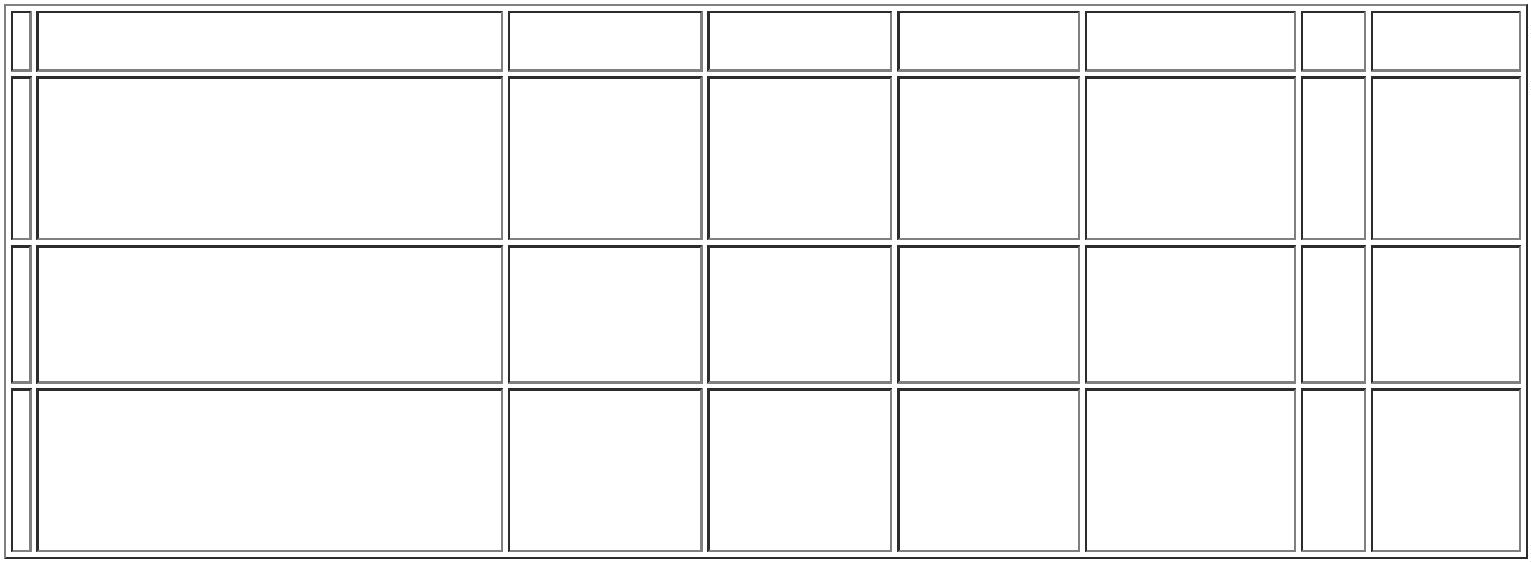 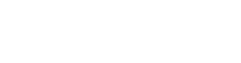 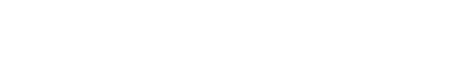 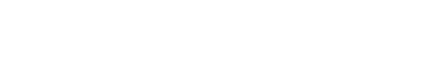 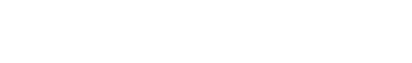 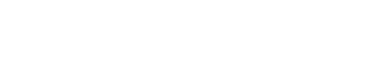 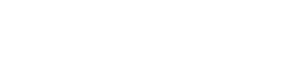 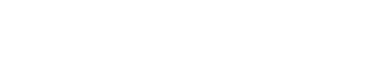 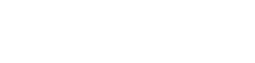 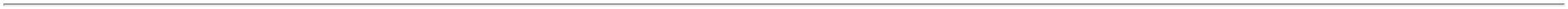 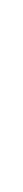 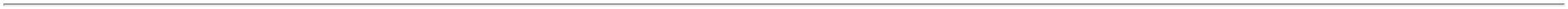 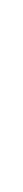 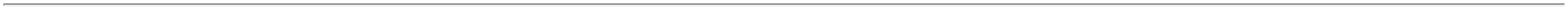 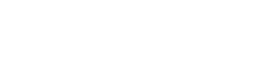 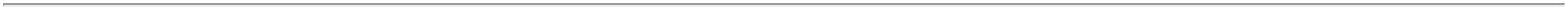 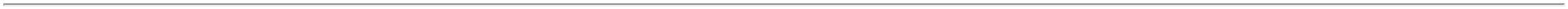 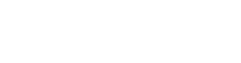 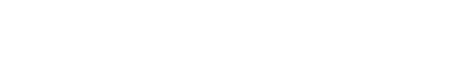 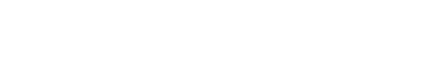 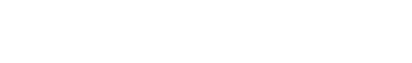 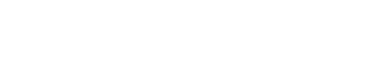 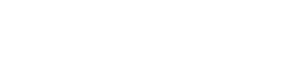 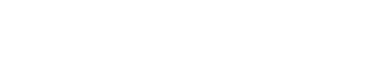 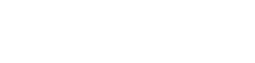 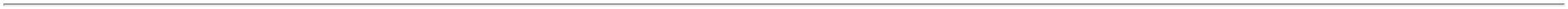 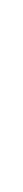 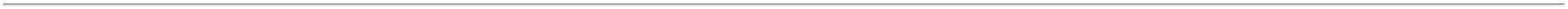 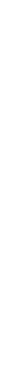 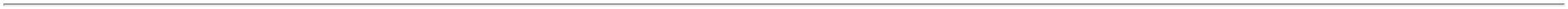 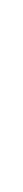 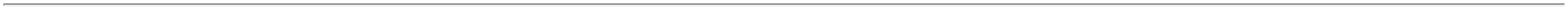 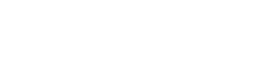 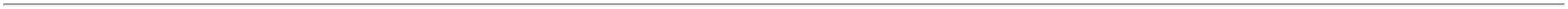 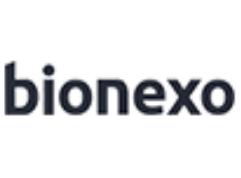 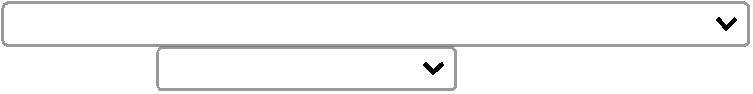 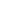 Total de Itens da Cotação: 9Total de Itens Impressos: 3Programaçãode EntregaPreçoUnitário FábricaPreçoProdutoCódigoFabricante Embalagem Fornecedor Comentário JustificativaRent(%) Quantidade Valor Total UsuárioDIETA ENTERALPOLIM NORMOC/HIPERP S/ FIBRA 1KCAL / ML -CICATRIZ; DEITAENTERALPOLIMERICA,NORMOCALORICA,HIPERPROTEICA(PTN MAIOR QUE 20DaniellyEvelynPereira DaNOVASOURCEPROLINE 1 LSF -NOVASOURCEPROLINE -NESTLEVia Nut -NutriçãoClinica eProdutosHospitalares%) SEM FIBRAS,R$R$R$317,50002ESPECIFICO PARACICATRIZAÇÃO DEFERIDAS,ACRESCIDO DEARGINA, ZINCO ESELENIO,34294-frasconull-5 FrascoCruz63,5000 0,000016/02/202309:21NUTRICIONALMENTECOMPLETA,DENSIDADECALORICA 1,0KCAL/ML. FRASCO750MLDaniellyEvelynPereira DaCruzDIETA HIPER/HIPERVia Nut -NutriçãoClinica eProdutosHospitalaresSISTEMAABERTOTETRA1,5 S.A. - ISENTA DEFIBRAS SISTEMAABERTO - FRISOSOURCE1.5 S.A,NESTLER$R$R$580,0000359379984237537851---nullnullnull--20 Lata29,0000 0,0000SQUARE1000ML16/02/202309:21DaniellyEvelynPereira DaCruzVia Nut -NutriçãoClinica eProdutosHospitalaresFÓRMULA INFANTILELEMENTAR DEAMINOÁCIDOS SEMLACTOSE.Alfamino,NestleR$R$R$400 gr lata20 Lata201,9900 0,00004.039,800016/02/202309:21DaniellyEvelynPereira DaCruzSUPLEMENTOROTEINA ISOLADABCAA MIXCAROTENOIDESLATA 400 GVia Nut -NutriçãoClinica eProdutosHospitalaresNUTRENFORTIFY 360G - NESTLE -NESTLEFornecedoresnão atingemR$R$R$106,0000LATA1 Unidadefaturamento 106,0000 0,0000mínimo;16/02/202309:21TotalParcial:R$46.05.043,3000Total de Itens da Cotação: 9Total de Itens Impressos: 4TotalGeral:R$262.014.391,0000Clique aqui para geração de relatório completo com quebra de página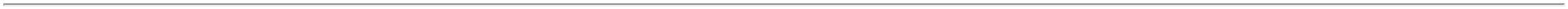 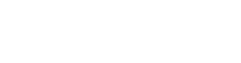 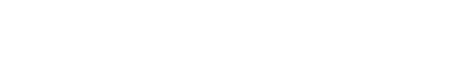 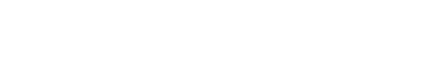 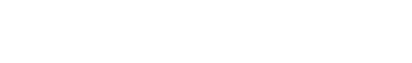 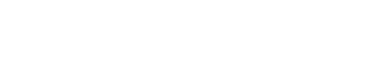 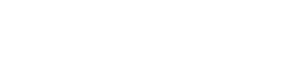 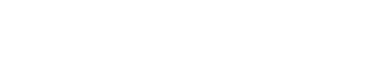 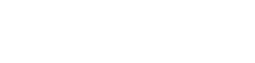 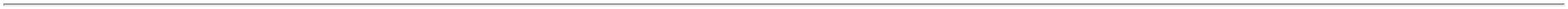 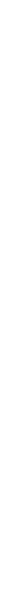 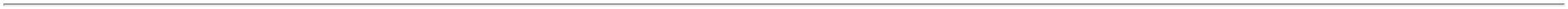 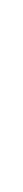 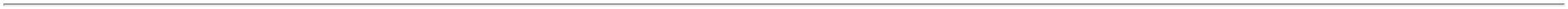 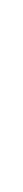 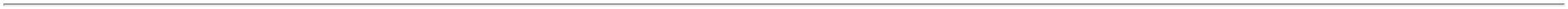 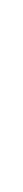 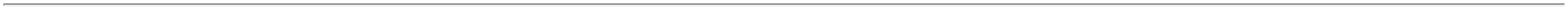 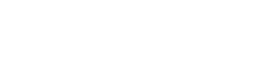 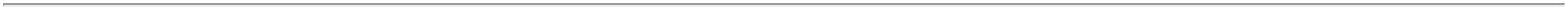 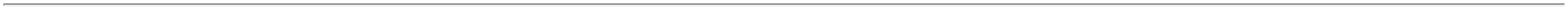 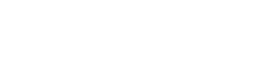 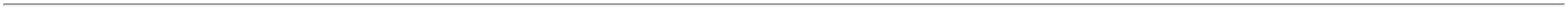 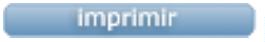 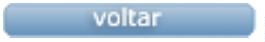 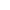 